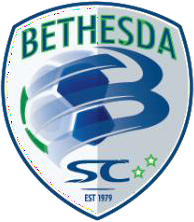 General InformationThank you for joining us for 2020 Girls  Frostburg Residential Camp. We are super excited to have you and we look forward to a week of great soccer.Below is our General Information about the camp and what you need to bring. We will be providing more information as the event gets closer on bus schedules, additional documentation, and key points of contact. In the meantime if you have any questions please contact our Older Girls Director Kevin Layton at klayton@bethesdasoccer.org Camp Allergies and MedicineIf your daughter needs to take medicine while she is at camp, we will need a note from your doctor.  You may give us the medication and instructions upon check-in.  Please feel free to reach out before camp with any questions/concerns.  We will have a certified trainer at the camp!  If your daughter needs over the counter medications, we will need a note from you rather than a doctor.  Be sure any notes indicate dosages and any pertinent instructions.  Daily Schedule8-9am: Breakfast930-1130am: Warm Up, Technical Skills & Small Sided Games 12-1pm: Lunch1-230pm: Rest (in your own rooms)230-430pm: Attacking, Finishing, GK training 5-6pm: Dinner630-8pm: World Cup 7v7 Tournaments 8-10pm: PizzaIndividual Skill Training...1st Touch Passing Receiving Heading Shooting Tackling Dribbling VisionGoal Keeping Positional PlayOVERNIGHT CAMP - PACKING LISTSupplies:Sheets Pillow Blanket Towel  Medicine/Medical SuppliesClothes:T-shirts ShortsPajamas Underwear - socks Rain gearJeans Sandals/Flip flops SweatsuitSoccer Stuff:Ball CleatsShinguards Soccer socksRunning Shoes (indoor training shoes) Water BottleSoccer bagToiletries:Shampoo, Conditioner Toothbrush, toothpaste Brush, combMesh laundry bag Sun screenBug sprayPersonal Items:BooksSome spending money (Pizza in the evening will$1-2 per slice)Make sure all items are marked with name or initials.